МИНИСТЕРСТВО НАУКИ И ВЫСШЕГО ОБРАЗОВАНИЯРОССИЙСКОЙ ФЕДЕРАЦИИФедеральное государственное бюджетное образовательное учреждение высшего образования«КУБАНСКИЙ ГОСУДАРСТВЕННЫЙ УНИВЕРСИТЕТ»(ФГБОУ ВО «КубГУ»)Факультет педагогики, психологии и коммуникативистикиКафедра дефектологии и специальной психологииКУРСОВАЯ РАБОТАДИАГНОСТИКА И КОРРЕКЦИЯ ВОЛЕВЫХ ПРОЦЕССОВУ МЛАДШИХ ШКОЛЬНИКОВ С УМСТВЕННОЙ ОТСТАЛОСТЬЮВ ПРОЦЕССЕ ОБУЧЕНИЯ ИХ РУССКОМУ ЯЗЫКУ Работу выполнил  _____________________________  Е.Д. Казанцева Направление подготовки 44.03.03 Специальное (дефектологическое) образование курс 3 ОФОНаправленность (профиль) Образование лиц с интеллектуальными нарушениями (Олигофренопедагогика)НормоконтролёрПреподаватель   ___________________________  Д.М. Шагундокова Краснодар 2019СОДЕРЖАНИЕВведение...................................................................................................................31 Теоретические основы развития волевых проявлений у детей    с нарушением интеллекта....................................................................................6   1.1 Волевая сфера как условие развития психики человека............................6   1.2 Особенности волевой сферы у умственно отсталых младших            школьников...................................................................................................11   1.3 Современные технологии коррекции волевой сферы младших             школьников с умственной отсталостью на уроках русского языка........162 Изучение волевых проявлений у детей младшего школьного  возраста    с умственной отсталостью.................................................................................19   2.1 Организация и методы исследования.........................................................19   2.2 Анализ полученных данных........................................................................25   2.3 Рекомендации по коррекции волевой сферы умственно отсталых          младших школьников на уроках русского языка......................................30Заключение.............................................................................................................35Список использованных источников...................................................................37Приложение А Анамнестические данные учащихся.........................................40Приложение Б Стимульный материал к методике «Неразрешимая задача»                          Н.Н. Александровой, Т.И. Шульги............................................46Приложение В Стимульный материал к методике «Расшифровка текста»                          А.И. Высоцкого...........................................................................47Приложение Г Стимульный материал к методике «Тест самоконтроля и                           произвольности» А.Л. Сиротюк.................................................48Приложение Д Промежуточные результаты оценки уровня развития волевых                           качеств умственно отсталых младших школьников................52 ВВЕДЕНИЕАктуальность темы исследования. Проблема воли относится к числу наиболее значимых аспектов для понимания личности и ее формирования. По определению С.Л. Рубинштейна, воля – это психический процесс сознательного управления деятельностью, проявляющийся в преодолении трудностей и препятствий на пути поставленной цели. Известно, что наличие волевого поведения – условие успешной социально-трудовой адаптации учащихся коррекционных школ. В связи с этим вопрос формирования у них волевых качеств стоит очень остро и требует дальнейшего изучения. Особенности развития волевой сферы у детей с интеллектуальными нарушениями исследовали как отечественные, так и зарубежные ученые. Среди них  Э. Сеген, К. Левин, Г.Я. Трошин, Л.С. Выготский, Л.В. Занков, И.М. Соловьев, А.Р. Лурия, И.П. Лаужикас, В.В. Лебединский, В.И. Лубовский, М.Г. Царцидзе, С.Я. Рубинштейн и др. Ученые, наблюдая за повседневной деятельностью умственно отсталых детей и анализируя многочисленные факты, делали выводы о том, что грубая недостаточность воли является одной из основных характеристик умственной отсталости. В дальнейшем было замечено, что развитие волевой активности у таких детей способствует их умственному и речевому развитию, так же как успехи в овладении мышлением и речью благотворно влияют на формировании волевой сферы.  Тему исследования можно считать актуальной, поскольку изучение особенностей волевых проявлений детей, имеющих умственную отсталость, позволит создать наиболее благоприятные условия для их обучения и воспитания, соответствующие возможностям детей, уровню общего развития, а также индивидуальным особенностям.  Цель исследования: изучить основные особенности волевой сферы младших школьников с нарушением интеллекта.Объект исследования: процесс формирования волевой сферы в младшем школьном возрасте.Предмет исследования: особенности волевых процессов у младших школьников с умственной отсталостью.Теоретический анализ литературы позволил сформулировать гипотезу исследования: волевые процессы младших школьников с нарушением интеллекта имеют качественное своеобразие, а также требуют отбора специфических методов коррекции. Исходя из содержания цели, объекта и предмета исследования можно сформулировать следующие задачи:1. Рассмотреть волевую сферу как условие развития психики, а также роль воли в становлении произвольности; 2. Изучить специфические особенности волевых процессов в младшем школьном возрасте;3. Изучить современные технологии коррекции волевых процессов на уроках русского языка; 4. Разработать рекомендации по коррекции волевых процессов у умственно отсталых младших школьников на уроках русского языка. Для решения поставленных задач использовались методы исследования: теоретические (анализа психолого-педагогической и методической литературы по проблеме исследования), эмпирические (педагогический эксперимент, наблюдение, анализ продуктов деятельности, статистические методы обработки данных и проверки выдвигаемой гипотезы).Теоретические и методологические основы работы:– концепция культурно-исторического происхождения высших психических функций человека (Л.С. Выготский, А.Р. Лурия);– теория возрастной периодизации в развитии ребенка (Л.С. Выготский);– теория дизонтогенеза (В.В. Лебединский);– изучение волевых процессов умственно отсталых младших школьников (Л.С. Выготский, В.И. Лубовский, С.Л. Рубинштейн, В.П. Кащенко, Л.И. Божович).Теоретическая и практическая значимость исследования. В работе предпринята попытка изучить особенности волевых проявлений у младших школьников с умственной отсталостью. Подобрать литературу по теме исследования, определить диагностический материал для проведения исследования уровня сформированности волевой сферы умственно отсталых младших школьников. Работа представляет интерес для дефектологов, учителей коррекционных школ, студентов высших учебных заведений. База исследования. ГБОУ специальная (коррекционная) школа №21     г. Краснодара.Структура работы. Курсовая работа состоит из введения, двух глав, заключения, списка использованных источников (35 наименований), пяти приложений на 13 страницах. В работе содержится четыре рисунка, шесть таблиц, текст представлен на 52 страницах.1 Теоретические основы развития волевых проявлений у детей с нарушением интеллекта1.1 Волевая сфера как условие развития психики человекаВоля – одно из наиболее сложных понятий в психологии. Воля трактуется исследователями и как самостоятельный психический процесс, и как аспект других важнейших психических явлений, и как уникальная способность личности произвольно контролировать свое поведение.Относительно рассматриваемого вопроса А.Р. Лурия писал следующее: «Поистине история изучения воли является историей заблуждений, а инвентарь современных психологических представлений о воле – грандиозным кладбищем ошибок, неясно поставленных проблем и свидетельством легкомыслия исследователей» [16]. В настоящее время в психологической науке нет единой теории воли, хотя многими учеными предпринимались попытки разработать целостное учение о воле с его терминологической определенностью и однозначностью. К.Д. Ушинский, анализируя различные теории воли, пришел к выводу: вопрос «Что такое воля?» в них является безответным.Среди наиболее популярных направлений в исследовании проблемы воли выделяются т.н. гетерономные и автономные теории воли.Гетерономные теории сводят волевые действия к сложным психическим процессам неволевого характера – ассоциативным и интеллектуальным. Г. Эббингауз приводит пример: ребенок непроизвольно тянется к пище, устанавливая связь между пищей и насыщением. По Г. Эббингаузу, воля – инстинкт, который возникает на основе обратимости ассоциаций или на основе т.н. «зрячего инстинкта», сознающего свою цель. И. Гербарт предполагал, что сначала возникает импульсивное поведение, затем на его основе актуализируется действие, вырабатываемое на основе привычки, а уже после этого –  действие, контролируемое разумом, т.е. волевое действие. Согласно этой точке зрения, каждый поступок является волевым, а каждое действие – разумным. Однако гетерономные теории воли не объясняют явлений произвольности, феномен внутренней свободы, механизмов образования волевого действия из неволевого.Все автономные теории воли можно разделить на три группы: мотивационный подход, подход свободного выбора, регуляционный подход.Воля как начальный момент мотивации действия – предмет исследования разных авторов (Т. Гоббса, Т. Рибо, К. Левина). Общим для всех концепций является положение о том, что воля обладает способностью побуждать к действию и тормозить нежелательные поступки [8]. Подход свободного выбора состоит в соотношении волевых процессов с проблемой осуществления выбора. Так У. Джеймс считал, что основная функция воли состоит в принятии решения при наличии двух или более вариантов. В такой ситуации главнейший подвиг воли заключается в направлении сознания на привлекательный объект.Согласно регуляционному подходу, воля лишена способности порождать мыслительные или иные действия, но она их регулирует, обнаруживаясь во внимании. По К. Левину, воля может осуществлять управление аффектами и действиями. Этот факт доказали многие эксперименты, проведенные в его школе [19].Л.С. Выготский рассматривал волю как овладение собственным поведением, которое становится возможным благодаря изобретению и употреблению знаков – искусственных «средств поведения». Выготский отмечал, что самым характерным для овладения собственным поведением для ребенка является выбор, «и недаром старая психология, изучая волевые процессы, видела в выборе самое существо волевого акта» [9]. Волевое поведение предполагает сознательное регулирование человеком своего поведения, что проявляется при определении цели, составлении плана, выполнении задания, преодолении препятствий, внутренних и внешних трудностей [28]. Под внешними трудностями понимаются препятствия, объективно не зависящие от данной личности. Под внутренними трудностями понимаются субъективные, личностные проблемы: лень, нежелание, неуверенность в собственных силах и др.С другой стороны, воля – это не только действия по преодолению преград, но и отказ от того, что делать не надо (нельзя). А.С. Макаренко писал: «Большая воля – это не только умение чего-то пожелать и добиться, но и умение заставить себя отказаться от чего-то, когда это нужно» [2].С.Л. Рубинштейн отмечал, что волевое действие опосредовано работой сознания, а также связано с наличием у человека определенных убеждений. Зрелая воля обусловлена сформированным характером, мировоззрением и самосознанием человека и проявляется в умении господствовать над своими желаниями, а не только следовать им. Подробно характеризуя волевые качества личности, С.Л. Рубинштейн писал о двух различных свойствах воли: умении принять решение (выбор) и умении исполнить принятое решение (настойчивость) [27].В.Г. Петрова и И.В. Белякова относят проблему воли к числу наиболее значимых для понимания личности и ее формирования [22]. Благодаря волевым усилиям человек способен изменить свое поведение, оказать влияние на окружающих. У него вырабатывается активная жизненная позиция.Воля неразрывно связана с познавательными процессами [6]. Наиболее значимой является связь воли с мышлением. Без осознания необходимости преодоления трудностей (препятствий) осуществление волевого усилия невозможно.Произвольное внимание обязательно включает в себя волевую регуляцию. Произвольное внимание, в отличие от непроизвольного, обычно связано с борьбой мотивов или побуждений, наличием сильных, противоположно направленных и конкурирующих друг с другом интересов, каждый из которых сам по себе способен привлечь и удерживать внимание.Волевая сфера также тесно связана с эмоциональной сферой. С одной стороны, простейшие виды эмоций не обладают выраженной мотивирующей силой: они непосредственно не влияют на поведение, не делая его целенаправленным, или вовсе его дезорганизуют (аффекты и стрессы). С другой стороны, высшие чувства способны стимулировать сложные волевые акты, а с помощью волевой регуляции и лично-значимых мотивов человек способен подавлять отрицательные эмоции.Волевое усилие возникает и развивается вместе с совершенствованием речевой функции. Речи принадлежит одна из ведущих ролей в побуждении ребенка к поступку либо его предупреждению, а также в развитии и формировании волевой саморегуляции.Воля как психический процесс выполняет ряд функций в жизни и деятельности человека. Выделяют следующие функции воли [3; 17]:1. Побудительная функция – обеспечивается активностью человека. В отличие от реактивности, когда действие обусловливается предшествующей ситуацией (на оклик человек оборачиваются), активность порождает действие в силу специфики внутренних состояний субъекта, обнаруживающихся в момент самого действия (человек, нуждающийся в получении необходимой информации, окликает товарища);2. Стабилизирующая функция – поддержание активности на должном уровне при возникновении внешних или внутренних помех;3. Тормозная функция – проявляется в сдерживании нежелательных проявлений активности. Личность способна тормозить пробуждение мотивов и выполнение действий, которые не соответствуют ее мировоззрению, идеалам и убеждениям. В своем единстве побудительная и тормозная функции воли обеспечивают преодоление трудностей на пути к достижению цели.Волевые проявления человека в большой степени обусловлены тем, кому он склонен приписывать ответственность за результаты собственных действий. Если человек имеет склонность в своих неудачах винить внешние факторы – обстоятельства, других людей, – ему значительно сложнее осуществлять волевые усилия, чем тому, кто всю ответственность за результаты своей деятельности принимает на себя. Есть ряд личностных качеств, которые рассматриваются в психологии как волевые качества [26]:Решимость – это полная уверенность в исполнимости решения.Самообладание – проявление тормозящей функции воли, заключающееся в подавлении таких состояний человека, которые препятствуют достижению поставленной цели.Смелость – проявление силы воли для преодоления опасных для благополучия и жизни человека препятствий.Настойчивость – способность совершать многократные волевые действия в течение длительного времени для достижения определенной цели.Исполнительность – качество воли, проявляющееся в точном, неукоснительном и систематическом исполнении принимаемых решений.Инициативность – волевое качество, благодаря которому человек действует творчески. Инициатива, как правило, связана с напряжением физических и духовных сил того, кто ее проявляет.Терпение и выносливость – волевые качества, необходимые для целенаправленного достижения результатов.Дисциплинированность – свидетельство волевых качеств личности, поскольку дисциплина приучает человека преодолевать внешние и внутренние трудности.К волевой сфере человека относится не только воля как относительно самостоятельная подструктура личности, но и волевые процессы.Волевые процессы – психические процессы, связанные с осознанием целей и с затратами волевых усилий. К волевым процессам относятся высшие психические функции (произвольное внимание, произвольное запоминание, логическое мышление, произвольное воображение, речь) и процессы высшего уровня регуляции деятельности (планирование, принятие решения, исполнение, контроль, оценка) [29].Выделяя волевые процессы в особый пласт психических явлений, ученые при этом не противопоставляют их познавательным и эмоциональным процессам, поскольку один и тот же процесс может быть одновременно и познавательным, и до определенной степени эмоциональным, и волевым (например, произвольное внимание).Таким образом, воля не является изолированным свойством психики человека, поэтому она должна рассматриваться в тесной связи с другими сторонами его психической жизни. Будучи тесно связанной также с мотивационной сферой личности, воля представляет собой особую произвольную форму активности человека.1.2 Особенности волевой сферы у умственно отсталых младших школьниковВедущей деятельностью младшего школьного возраста становится учебная деятельность. Необходимыми условиями успешности учебной деятельности является развитие воли и волевых качеств личности.Описывая младший школьный возраст, Л.И. Божович подчеркивает, что развитие произвольности выдвигается в центр психического развития в этот период. Объясняется это социальной ситуацией развития младшего школьника, т.е. началом школьного обучения, а именно значимостью для ребенка положения школьника и высокими требованиями по отношению к произвольному поведению учебной деятельности [4].Произвольность действий, формируясь в процессе обучения, становится новообразованием младших школьников, однако формирование произвольности и особенностей волевых действий, требующих преодоления внешних или внутренних препятствий, – процесс длительный и сложный. Учебная деятельность способствует развитию произвольности познавательных процессов – произвольного восприятия, произвольной памяти, произвольного внимания и пр. В процессе усвоения знаний, умений и навыков у младшего школьника не только совершенствуется сам волевой акт, но и формируется волевые качества личности, причем совершенствование волевого акта в учебной деятельности происходит постоянно, т.к. перед ребенком возникают все новые и более сложные цели, к достижению которых он стремится [31].Е.П. Ильин, изучая развитие воли в учебной деятельности, подчеркивает, что этому процессу способствует ряд обстоятельств: связь задания с потребностями и интересами школьников, обозримость цели (разрешимость задачи для младшего школьника часто определяется тем, видит ли он, где конец задания), оптимальная сложность задания, наличие инструкции о способах выполнения. Учитель должен так организовать учебную деятельность младшего школьника, чтобы он видел свое продвижение к цели, а главное – осознал, что это продвижение является результатом его собственных усилий [13].Общая последовательность культурного развития по Л.С. Выготскому состоит в следующем: «Сначала люди действуют по отношению к ребенку, затем он сам вступает во взаимодействие с окружающими, наконец, он начинает действовать на других и только в конце начинает действовать на себя» [12]. Учащийся способен управлять собой, руководствуясь взглядами и убеждениями, и поэтому часто подражает другим. В связи с этим учитель, родители и окружающие люди должны демонстрировать положительные модели поведения. Другой важнейшей волевой чертой характера младшего школьника является выдержка. Сначала это свойство проявляется в умении подчиняться требованиям взрослых. Позже возникает способность сдерживаться, подчиняясь режиму школьной жизни и распоряжаясь временем после школы, самостоятельно организуя выполнение домашнего задания и досуга [7].Развивается и противоположное сдержанности качество – импульсивность. Импульсивность, как результат повышенной эмоциональности в младшем школьном возрасте, проявляется в быстром отвлечении внимания на яркие неожиданные раздражители, на все то, что своей новизной захватывает ребенка. К третьему классу она встречается реже. Вместе с тем, в некоторых случаях импульсивность становится индивидуальной особенностью школьника [17].Настойчивость, как важнейшая волевая черта, позволяет добиваться успеха в учебе, даже при больших трудностях. Развитие волевых черт характера младшего школьника тесно связанно с развитием его нравственных качеств: коллективизма, честности, чувства долга, патриотизма и т.д. [33].Волевые качества функционируют не изолированно друг от друга, а образуя определенную структуру. Чем сильнее интерес к процессу деятельности и его результату, тем успешнее преодоление препятствий. В этих условиях быстрее происходит формирование волевых качеств. Для воспитания волевых качеств ребёнка надо приучать к самостоятельному преодолению посильных трудностей. Наибольший эффект воспитание дает в том случае, если удается сформировать интерес к деятельности [23]. Воспитание воли у детей с нормой интеллектуального развития – это сложный и длительный процесс. Воспитание воли у детей с интеллектуальными нарушениями  является еще более долгим и трудоемким процессом, что объясняется особенностями их развития. Многие авторы отмечают у них недостаток инициативы, неумение руководить своими действиями, неумение действовать в соответствии с отдаленными целями [1].Учащиеся с интеллектуальными нарушениями, как правило, даже не пытаются преодолеть неудачи и возможные препятствия, нередко действуют в соответствии с внезапно возникающими желаниями и искушениями, не имея необходимой силы воли, чтобы противостоять им [20].И.П. Лаужикас, изучая две функции воли – активную, которая дает начало действию, усиливает его, и тормозящую, ослабляющую или задерживающую действие, – выявил преобладание импульсивных реакций. Умственно отсталые младшие школьники подвластны аффективным импульсам и непосредственным воздействиям окружающей ситуации, не склонны к самостоятельной переработке этих воздействий с позиции собственных убеждений и духовных потребностей. Ребенок импульсивно хватает привлекательную для него вещь, не задумываясь, можно ли это сделать; испугавшись чего-либо, импульсивно бросается бежать, не отдавая себе отчета в том, спасет ли его бегство от опасности [32].Л.С. Выготский в большой мере разделял идею Э. Сегена о значении слабости побуждений и, присоединяясь к нему, отмечал, что главный источник всего недоразвития умственно отсталого ребенка лежит именно в дефекте овладения собственным поведением [15].Самостоятельное выполнение учебных заданий для умственно отсталых младших школьников представляет трудность, т.к. намерение выполнить задание быстро исчерпывается. Появляется «пресыщение» (И.М. Соловьев), и учащийся переключается на другую деятельность. Он не в состоянии завершить начатую работу, если к этому не побуждают дополнительные внешние стимулы [25]. Слабостью волевой сферы также обусловлена невнимательность таких детей. Они не могут в должной мере сосредоточиться на выполняемой деятельности, работать не отвлекаясь. Нарушение произвольного внимания препятствует формированию у умственно отсталых детей целенаправленности поведения, самостоятельность, дисциплинированности, настойчивости, что резко снижает их работоспособность [5].Младший школьник с интеллектуальной недостаточностью часто неспособен отказаться от непосредственно желаемого ради чего-то более важного и привлекательного, но далекого. Отдаленные во времени блага или горести оказываются для него неактуальны, несравнимы с непосредственно близкими, но ничтожными удовольствиями или лишениями [24].Те же противоречия наблюдаются в отношении к воздействию со стороны окружающих людей. На первый план выходят внушаемость, некритическое восприятие указаний, отсутствие попытки сопоставить их с собственными интересами и склонностями [21].Однако если мотив, побуждающий к действию, окажется достаточно сильным, ребенок с нарушением интеллекта способен проявить настойчивость, обнаруживает в себе умение преодолеть известные трудности и даже некоторую опосредованность, обдуманность поведения. Такая же обдуманность и неожиданная для педагога хитрость могут проявиться при необходимости скрыть проступок или добиться удовлетворения каких-либо эгоистических интересов. [18].Следовательно, слабость воли обнаруживается у умственно отсталых школьников не всегда и не во всем. Она отчетливо выступает лишь в тех случаях, когда дети знают, как надо действовать, но при этом не испытывают в этом потребности. Все эти мнимые контрасты проявлений воли (безынициативность и безудержность, внушаемость и упрямство и т. п.) есть выражение незрелости личности младшего школьника [30].В исследовании, проведенном В.И. Лубовским, был выявлен низкий уровень развития внутреннего торможения, которое представляет собой одно из важнейших проявлений волевой активности детей с нарушением интеллекта. Развитие волевой активности способствует их умственному и речевому развитию, и наоборот: успехи в овладении мышлением и речью положительно сказываются на формировании волевой сферы [11].При специальной организации обучения и воспитания постепенно происходят сдвиги в развитии преднамеренных психических процессов: повышается устойчивость и улучшается распределение внимания, увеличивается продуктивность мнемической деятельности, а также от класса к классу наблюдаются небольшие положительные изменения в волевом поведении [10; 14].Таким образом, воля – важный компонент психики, поскольку пронизывает все остальные психические процессы. Воля играет важную роль в психическом развитии детей и в формирование у них высших психических функций. Нарушения волевой регуляции у младших школьников с умственной отсталостью выражены значительно. При этом следует иметь в виду, что недостатки волевых проявлений у умственно отсталых детей должны изучаться посредством наблюдения в течение длительного промежутка времени.  1.3 Современные технологии коррекции волевой сферы младших   школьников с умственной отсталостью на уроках русского языкаВ системе предметов образовательной школы курс «Русский язык» входит в обязательную часть предметных областей учебного плана и реализует познавательную и социокультурную цели. Обучение детей с интеллектуальными нарушениями русскому языку предполагает формирование речевых умений, овладение  которыми  поможет  выпускникам  специальных  (коррекционных)  учреждений   максимально полно реализоваться в самостоятельной жизни, занять адекватное социальное положение в обществе.Согласно Федеральному государственному образовательному стандарту образования обучающихся с умственной отсталостью (интеллектуальными нарушениями), предмет  «Русский  язык» входит  в  образовательную  область  «Язык  и  речевая  практика» [34]. Согласно ФГОС, результаты освоения Адаптированной основной общеобразовательной программы (АООП) для каждой предметной области подразделяются на личностные и предметные. К личностным результатам изучения предмета «Русский язык» в начальной школе относят формирование следующих умений: – принятие и освоение социальной роли обучающегося, формирование и развитие социально значимых мотивов учебной деятельности, т.е. осознать  себя  как ученика,  заинтересованного  посещением  школы, обучением,  занятиями;– проявлять самостоятельность в выполнении учебных заданий, поручений, договоренностей;– понимать личную ответственность за свои поступки на основе представлений об этических нормах и правилах поведения в современном обществе;– в предложенных педагогом ситуациях общения и сотрудничества, опираясь на общие для всех простые правила поведения,  делать выбор, при поддержке других участников группы и педагога, как поступить.Достижение этих результатов способствует благоприятному развитию личности ребенка с умственной отсталостью и адаптации его в социуме.Для того чтобы ребенок смог достичь этих результатов, у него должна быть достаточно сформирована волевая сфера. У младших школьников с умственной отсталостью данная сфера находится на низком уровне развития, соответственно, необходима её коррекция. В исследовании, проведенном В.И. Лубовским, было доказано, что развитие волевой активности способствует умственному и речевому развитию детей с интеллектуальными нарушениями, и наоборот: успехи в овладении мышлением и речью положительно сказываются на формировании волевой сферы [25]. В процессе обучения русскому языку могут быть реализованы различные программы коррекционно-воспитательного направления, в том числе и по коррекции волевой сферы умственно отсталых младших школьников. Данное направление работы предполагает использование психокоррекционных методик, направленных на всестороннюю коррекцию волевой сферы. Система работы по коррекции волевой сферы на уроках русского языка организуется с учетом полученных диагностических данных. В соответствии с возрастом и уровнем развития обследуемых детей, подбирались методы и приемы, направленные на:– формирование умения самостоятельно принимать ответственность за собственную жизнь, умения делать выбор в трудных ситуациях;– коррекцию проблем волевой и мотивационной сферы, а также формирование произвольной регуляции поведения.Таким образом, недоразвитие волевой сферы у детей с интеллектуальными нарушениями проявляется не только в отставании от нормы, но и в глубоком своеобразии. Работа по коррекции начинается с первого класса и продолжается на протяжении всех лет обучения, так как этого требует Федеральный государственный образовательный стандарт для обучающихся с умственной отсталостью (интеллектуальными нарушениями). Поэтому можно сказать, что при правильно организованном обучении и воспитании умственно отсталых младших школьников могут проявляться положительные сдвиги в развитии волевой сферы.2 Изучение волевых проявлений у умственно отсталых младших школьников 2.1 Организация и методы исследованияИсследование волевой сферы детей с интеллектуальными нарушениями проводилось на базе ГБОУ школа № 21 г. Краснодар. В нем были задействованы учащиеся третьего классов с легкой и умеренной степенью умственной отсталости (см. таблицу 1). Изучались проявления воли у шести человек (четыре мальчика, две девочки) в возрасте 10–12 лет. Подробные анамнестические данные на каждого ребенка представлены в приложениях (см. приложение А). Таблица 1 – Сведения об обследуемых детяхЦелью исследования являлось разностороннее изучение волевых проявление умственно-отсталых младших школьников.Задачи исследования:Определить экспериментальную выборку;Подобрать методики диагностики развития воли у детей младшего школьного возраста с умственной отсталостью;Изучить и оценить уровень развития волевых качеств у умственно отсталых младших школьников;Разработать рекомендации по коррекции волевой сферы умственно отсталых младших школьников.Первый этап исследования – методологический. На данном этапе нами были подобраны методики для разностороннего изучения волевых проявлений умственно отсталых младших школьников исходя из их личностных особенностей.Второй этап исследования – диагностический, в ходе которого нами были проведены изучение и оценка уровня развития волевых качеств у умственно отсталых младших школьников. Также был проведен анализ полученных данных.Для исследования волевых процессов умственно отсталых младших школьников  использовались следующие методики:1. Н.Н. Александровой, Т.И. Шульги «Неразрешимая задача»;  2. А.И. Высоцкого «Расшифровка текста»;3. А.Л. Сиротюк «Тест самоконтроля и произвольности»;4. А.И. Высоцкого «Использование метода наблюдения для оценки волевых качеств».Методика Н.Н. Александровой, Т.И. Шульги «Неразрешимая задача».Методика позволяет диагностировать индивидуальные особенности волевых реакций и проявлений, т.н. интеллектуального волевого усилия в ответ на трудности, возникающие в процессе деятельности. Особенности этой реакции представляет собой устойчивую характеристику личности, связанную с таким волевым качеством, как упорство.Цель: оценка уровня упорства.Оборудование: текстовые упражнения на отдельных листах, чистый лист бумаги, карандаш или ручка.Ход проведения методики:1. Ребенку по очереди предъявляются упражнения, первое из которых возможно выполнить, а второе – нельзя. Оба упражнения представляют собой текст из 2–3 предложений (см. приложение Б). К каждому упражнению дается инструкция: «Перед тобой текст. Найди и выпиши два слова с орфограммой». В первом случае это «Написание слов с буквосочетаниями жи-ши», во втором случае – «Написание слов с буквосочетаниями ча-ща». Если ребенок утверждает, что «такого слова тут нет», ему предлагают поискать внимательнее;2. В качестве основного показателя проявления волевого усилия и упорства в методике используется время с момента предъявления ребенку «нерешаемой задачи» до полного отказа от продолжения ее решать. Полученные сведения заносятся в промежуточную таблицу данных (см. таблицу 2);  3. Полученные данные зависят от индивидуальных особенностей каждого ребенка, поэтому у методики отсутствуют тестовые нормы, а при интерпретации полученных результатов целесообразно ориентироваться на среднегрупповые показатели, полученные в ходе исследования;4. Дополнительными диагностическими признаками особенностей волевой сферы ребенка могут служить характер отказа, объяснение причины невозможности решения, поведение ребенка в процессе исследования, а также степень развитости его коммуникативных умений.Таблица 2 – Таблица промежуточных данных, полученных в результате проведения методики Н.Н. Александровой, Т.И. Шульги «Неразрешимая задача»В секундахОкончание таблицы 2В секундахАдаптированная методика А.И. Высоцкого «Расшифровка текста».Цель: оценка уровня терпения.Оборудование: таблица-ключ, зашифрованное предложение и две отдельных зашифрованных буквы для примера, чистый лист бумаги, карандаш или ручка. Ход проведения методики:1. Двум учащимся, сидящим за одной партой (предполагается, что наличие «конкурента» может послужить стимулом к более тщательному выполнению), предлагается расшифровать предложение, написанное цифрами, в котором каждая буква закодирована двузначным числом (см. приложение В). При проведении эксперимента учащиеся получают разные по смыслу предложения (этот факт озвучивается детям во избежание списывания друг у друга) из одинакового количества слов и букв. Слова подбираются таким образом, чтобы максимально исключить догадку при их расшифровке;  2. Дается инструкция: «Перед тобой предложение, но необычное: каждая буква спряталась за числом. Найти букву нам поможет эта таблица». Перед началом работы исследователь помогает каждому ребенку расшифровать буквы-примеры: «Смотри, каждая наша буква состоит из двух цифр. Первую цифру мы смотрим в этой строчке сверху вниз, а вторую цифру – в этой строчке слева направо»; 3. Работа с предложениями начинается одновременно (по сигналу исследователя) и продолжается до тех пор, пока оба ребенка не выполнят задание либо откажутся его выполнять; 4. Правильная расшифровка одной буквы оценивается в один балл. Результат оценивается по трем уровням: 9–13 баллов – высокий, 5–8 баллов – средний, 0–4 балла – низкий. Полученные сведения заносятся в промежуточную таблицу данных (см. таблицу 3).Таблица 3 – Таблица промежуточных данных, полученных в результате проведения методики А.И. Высоцкого «Выявление уровня терпения школьников в умственной деятельности»    Методика «Тест самоконтроля и произвольности» А.Л. Сиротюк.Цель: определение уровня волевых проявлений в ситуациях неудачи.Оборудование: изображения формата А4 в количестве четырех (см. приложение).Ход проведения методики:1. Ребенку по очереди демонстрируются изображения детей, у которых не получается какое-либо действие. Инструкция для ребенка звучит так: «Посмотри на эту картинку. Кто на ней изображен? Что делает мальчик (девочка)? Почему не получилось это сделать?»;2. Если ребенок видит причину неудачи в действиях персонажа и предлагает потренироваться, подрасти, набраться сил, позвать на помощь и т.д., то его ответ оценивается в один балл. Если причина неудач фиксируется на окружающих предметах – ответ оценивается в ноль баллов. Максимально возможная оценка результата – четыре балла. Полученные сведения заносятся в таблицу промежуточных данных (см. таблицу 4).Таблица 4 – Таблица промежуточных данных, полученных в результате проведения методики «Тест самоконтроля и произвольности» А.Л. Сиротюк В баллахМетодика А.И. Высоцкого «Использование метода наблюдения для оценки волевых качеств».Цель: оценка уровня развития волевых качеств у умственно отсталых младших школьников.В данной методике оцениваются:1. Признаки дисциплинированности; 2. Признаки самостоятельности: выполнение субъектом посильной деятельности без помощи и постоянного контроля со стороны;3. Признаки настойчивости:  стремление постоянно доводить начатое дело до конца;4. Признаки выдержки:  проявление терпения в деятельности, выполняемой в затрудненных условиях (большие помехи, неудачи и т.п.); 5. Признаки организованности: соблюдение определенного порядка, способствующего успеху в деятельности (держать в порядке книги, рабочее место, предметы труда и развлечений и т.п.); 6. Признаки решительности: быстрое и обдуманное принятие решений при выполнении того или другого действия или поступка; 7. Признаки, инициативности: проявление субъектом творчества, выдумки, рационализации; участие в осуществлении разумного новшества, хорошего начинания, исходящего от других.Оценка силы волевых качеств производится по пятибалльной системе с учётом вышеперечисленных признаков: – 5 баллов – волевое качество очень сильно развито, находится на очень высоком уровне;– 4 балла – сильно развито, находится на высоком уровне;– 3 балла – волевое качество развито достаточно, находится на среднем уровне; – 2 балла – недостаточно развито, уровень ниже среднего;– 1 балл – волевое качество слабо развито, низкий уровень.Полученные сведения заносятся в промежуточную таблицу данных (см. приложение Д).2.2 Анализ и интерпретация полученных результатовПосредством использования методики «Неразрешимая задача» были выявлены индивидуальные особенности волевых реакций и проявлений школьников с легкой и умеренной степенью умственной отсталости. Т.к. у методики отсутствуют тестовые нормы, при интерпретации полученных результатов мы ориентировались на среднегрупповые показатели, полученные в ходе исследования. Результаты данного исследования представлены в виде диаграммы на рисунке (см. рисунок 1).Рисунок 1 – Уровневые показатели упорства умственно отсталых учащихся (по методике «Неразрешимая задача» Н.Н. Александровой, Т.И. Шульги)Из представленных данных видно, что:1. Высокий уровень упорства показали 50% третьеклассников с легкой степенью умственной отсталости (УО);2. Средний и высокий уровень упорства показало одинаковое количество (25%) учащихся с легкой умственной отсталостью; 3. Все учащиеся с умеренной степенью УО показали низкий уровень упорства. Исходя из полученных данных, можно сделать вывод, что уровень упорства у детей с легкой умственной отсталостью значительно выше, чем у детей с умеренной степенью умственной отсталости.Однако, изучив данные по дополнительным диагностическим признакам (куда вошли характер отказа, объяснение причины невозможности решения и поведение ребенка в процессе исследования), можно сделать вывод, что особенности волевых процессов умственно отсталых младших школьников зависят не только от степени выраженности дефекта, а также от индивидуальных особенностей личности ребенка. Посредством использования адаптированной методики «Расшифровка предложения» был оценен уровень терпения школьников с легкой и умеренной степенью умственной отсталости. Результаты данного исследования представлены в виде диаграммы на рисунке (см. рисунок 2).  Рисунок 2 – Уровневые показатели терпения умственно отсталых учащихся (по методике «Расшифровка текста» А.И. Высоцкого)Из представленных данных видно, что:1. Высокий уровень терпения показали 25% третьеклассников с легкой степенью умственной отсталости (УО);2. У преобладающего числа учащихся с легкой степенью УО (75%) терпение находится на среднем уровне;3. Все учащиеся с умеренной степенью УО показали низкий уровень волевой активности. Исходя из полученных данных, можно сделать вывод, что уровень терпения у детей с легкой умственной отсталостью значительно выше, чем у детей с умеренной степенью умственной отсталости.В процессе проведения исследования с использованием данной методике один учащийся отказался приступать к выполнению задания даже после разъясняющей помощи. Наличие «конкурента» послужило дополнительным стимулом только в одном случае, но на непродолжительное время. Были также предприняты попытки списывания, несмотря на разъяснительные инструкции о том, что задания различаются.  С помощью «Теста самоконтроля и произвольности» был исследован уровень волевых проявлений умственно отсталых детей в ситуации неудачи. Данные исследования представлены в виде диаграммы на рисунке (см. рисунок 3).Рисунок 3 – Уровневые показатели волевых проявлений умственно отсталых учащихся в ситуации неудачи (по методике «Тест самоконтроля и произвольности А.Л. Сиротюк)Анализируя полученные данные, можно заметить, что 50% учащихся с легкой умственной отсталостью склонны принимать на себя ответственность за результаты своей деятельности, тогда как все учащиеся с умеренной степенью склонны винить в своих неудачах внешние факторы, им значительно сложнее проявлять волевые усилия.Среди детей с легкой степенью умственной отсталости при выполнении «Теста самоконтроля и произвольности» никто не показал минимальный результат (ноль баллов), а Виктория С. получила максимальное количество баллов (четыре балла). В процессе проведения исследования Виктория С. стабильно показывала результаты средний и выше среднего и проявляла энтузиазм в выполнении предложенных заданий.Посредством использования методики «Использование метода наблюдения для оценки волевых качеств» был оценен уровень развития волевых качеств у школьников с легкой и умеренной степенью умственной отсталости. Результаты данного исследования представлены в виде диаграммы на рисунке (см. рисунок 4).Рисунок 4 – Уровневые показатели сформированности волевых качеств умственно отсталых учащихся (по методике «Использование метода наблюдения для оценки волевых качеств» А.И. Высоцкого)Из представленных данных видно, что уровень сформированности волевого качества у учащихся с легкой умственной отсталостью преимущественно находится на среднем уровне (50%), а у всех учащихся с умеренной умственной отсталостью – на низком уровне. Также ни один из обследуемых не показал высокий результат и уровень выше среднего (0%). Уровень ниже среднего показали 25% учащихся с легкой умственной отсталостью. Исходя из полученных данных, можно сделать вывод, что волевая сфера у учащихся с интеллектуальными нарушениями развита недостаточно. В процессе наблюдения за детьми можно было заметить, что большинство часто отвлекались, переключались на другую тему, не могли самостоятельно выполнить задание, но несмотря на это только один из обследуемых отказался выполнять задания. Обследуемые дети с меньшей степенью выраженности дефекта могли внимательно выслушать инструкцию, проявляли волевое усилие при выполнении предложенных заданий, но данная тенденция проявлялась непродолжительное время.Таким образом, нами было проведено всестороннее изучение волевой сферы умственно отсталых младших школьников. В ходе экспериментального исследования были получены результаты, позволяющие утверждать, что уровень сформированности волевой сферы у младших школьников с умственной отсталостью находится на низком уровне по сравнению с нормально развивающимися сверстниками. Однако при выполнении отдельных заданий некоторые учащиеся с нарушением интеллекта показали достаточно неплохие результаты для данной категории детей. Поэтому можно утверждать, что волевая сфера младших школьников с умственной отсталостью имеет качественное своеобразие. Так уровень сформированности волевого качества у большинства учащихся с легкой степенью умственной отсталости находилась на среднем уровне и уровне ниже среднего. Следовательно, полученные в ходе исследования результаты дают возможность констатировать: уровень развития волевой сферы младших школьников с интеллектуальными нарушениями требует отбора специфических методов коррекции. Полученные результаты говорят о том, что гипотеза исследования доказана.2.3 Рекомендации по коррекции волевой сферы  умственно отсталых младших школьников на уроках русского языкаИсходя из данных, полученных в ходе всестороннего изучения волевой сферы умственно отсталых младших школьников, можно утверждать, что учащимся необходима серьезная работа по коррекции данной сферы. На сегодняшний день в области специального образования имеется ряд проблем, одной из которых является проблема поиска наиболее эффективных условий организационного обучения детей с отклонениями в интеллектуальном развитии. Речь идет об организации обучения на уроках таким образом, чтобы расширить рамки коррекционной работы над личностью школьника и тем самым создать условия для более успешного овладения им программным материалом. При этом в ходе обучения происходит не только усвоение учебного материала, но и коррекция недостатков психического развития учащихся. Для педагога важнее не количество механически выполненных упражнений, а качество работы каждого ученика. Была ли в учебном процессе задействована система анализаторов? Как менялся вид деятельности учащегося? Была ли создана ситуация, при которой он самостоятельно обрабатывал учебную информацию, и включала ли эта ситуация элементы проблемного познавательного аспекта, стимулирующего учащихся к активной мыслительной деятельности? Такая активизация познавательной деятельности направлена не только на улучшение процесса усвоения знаний, но и на формирование активности, инициативности, упорства и самостоятельности как постоянных качеств личности учащихся.Усвоение каждого орфографического правила – сложная задача для учащихся с интеллектуальными нарушениями. Низкий уровень умственного развития создает им препятствия для понимания даже несложных правил. Своеобразие памяти в свою очередь обуславливает то, что для запоминания правила ученику требуется длительное время и большое количество разнообразных упражнений и повторений. Поэтому организация обучения должна быть ориентирована не только на добровольное, но и максимально длительное продуктивное включение ученика в деятельность. А для этого принципиально важно давать ребенку разнообразные творческие, проблемные, но посильные задания [14].Для этого в процесс урока вводятся игры и игровые ситуации, которые делают урок более конкретным, мотивационным и действенным. Наиболее часто такие упражнения используются на этапе урока «Организационный момент». Цель этого этапа – сконцентрировать внимание учащихся на учителе, настроить их на учебную деятельность. Хорошо проходят инструкции следующего типа:Сядет тот ученик, чье имя начинается на букву Н, Е и т.д.;Сядут те ученики, у которых в середине имени есть буква А.Возможны различные модификации этой инструкции: «Сядет тот, кто образует слово-признак, прилагательное от существительного. Но кричать и перебивать друг друга нельзя». На других этапах урока предлагаются упражнения по развитию памяти, внимания, восприятия. Предварительно ученикам дается мотивационная установка: «Кто быстрее справится с головоломкой, найдет ошибку и т.п.».Задания могут быть разложены по красивым цветным конвертам, причем цвет конверта соотнесен со степенью сложности упражнения. Ученики приучаются к тому, что цвет конверта – это показатель сложности, и выбирают себе задание самостоятельно. Чем сложнее предлагаемое задание, тем весомее должно быть поощрение как за самостоятельный выбор (проявление инициативы), так и за правильное выполнение. В занятиях с включением игровых моментов возникают такие мотивы, побуждающие ребенка к высказываниям, которые у него находятся уже в развитом состоянии (связь речи с игрой). Вместе с тем эта игра включает моменты специального значения – обучение языку, что обеспечивает возникновение новых учебных мотивов, необходимых для пользования речью в процессе учебных занятий. В этом сочетании и заключается важное педагогическое значение игровых моментов.Для детей, у которых наблюдается затруднение в речи в связи со слабостью мотивации и интеллектуальных данных, включение в занятие игровых моментов способствует активизации высказываний [11].Игры в загадки приучают учащихся «находить» предметы по их существенным признакам, способствуя тем самым закреплению у школьников знаний об окружающей действительности. Речь идет не только о традиционных загадках, но и об упражнениях,  которые фактически представляют собой загадки (например, по действиям и признакам узнать предмет): «Холодная, ключевая, прозрачная, течет – вода».Учащиеся сами могут составлять подобные загадки, т.к., сочиняя их, дети включаются в мыслительную деятельность. Подобные упражнения («Загадай свою любимую еду») включают момент словесного творчества детей, а также являются возбудителями волевого напряжения. Они пробуждают интерес к слову, развивают самостоятельность и инициативу. Другие методы и приемы, которые можно использовать на уроках русского языка в специальной школе:1. Коллективное и индивидуальное редактирование текста. Метод полезен для создания ситуации успеха, при этом развивается эмоционально-волевая сфера учеников. Используются такие формы работы, как ролевая игра с применением готовых текстов, поиск материала с ошибками в повседневной жизни; 2. «Кумир». На карточках изображаются т.н. «кумиры» – значимые для ребенка личности, любимые мультипликационные персонажи и т.д. Предлагается пофантазировать, каким образом «кумиры» доказали бы детям необходимость изучения конкретной темы;3. Создание учебно-проблемной ситуации, вводящей в содержание предстоящей темы. Постановка перед учащимися максимально интересной задачи, которую можно решить, лишь изучив данную тему;4. «Неразрешимая задача». Как показало экспериментальное исследование, сочетание решаемых упражнений с нерешаемыми способно значительно активизировать волевые усилия учащихся, сформировать ответственное отношение к результату деятельности и в некоторых случаях – побудить к поиску альтернативных решений. Таким образом, уровень развития волевой сферы младших школьников с интеллектуальными нарушениями требует отбора специфических методов коррекции. Коррекционная направленность на уроке русского языка, в первую очередь, осуществляется в области речевого развития детей, поскольку важнейшая целевая установка уроков русского языка – формирование речи как средства общения, как способа коррекции познавательной деятельности учащихся и их лучшей адаптации после окончания школы. На уроках предлагается активно использовать различные игры и упражнения, которые благоприятно воздействуют на эмоционально-волевую сферу умственно отсталых младших школьников и способствуют её гармоничному развитию.ЗАКЛЮЧЕНИЕПроанализировав литературу по теме исследования,  удалось установить, что в настоящее время в психологической науке нет единой теории воли, хотя многими учеными и предпринимались попытки разработать целостное учение о воле с терминологической определенностью и однозначностью. Особенности развития волевой сферы у детей с интеллектуальными нарушениями исследовали Л.С. Выготский, Л.В. Занков, И.М. Соловьев, А.Р. Лурия, И.П. Лаужикас, В.В. Лебединский, В.И. Лубовский, В.П. Кащенко, Л.И. Божович, С.Я. Рубинштейн и др.Изучив особенности развития волевой сферы у детей с интеллектуальными нарушениями, удалось прийти к следующим выводам:1. Воля не является изолированным свойством психики человека, поэтому она должна рассматриваться в тесной связи с другими сторонами его психической жизни. Будучи тесно связанной также с мотивационной сферой личности, воля представляет собой особую произвольную форму активности человека;2. Воля играет огромную роль  в развитии детей младшего школьного возраста. Важным является формирование и развитие у младших школьников именно волевых качеств личности: целеустремленности, дисциплинированности, настойчивости и т.д.;3. Воспитание воли у детей с интеллектуальными нарушениями  является долгим и трудоемким процессом. У школьников с нарушением интеллекта волевые процессы имеют существенные отклонения от нормы. Все отмеченные особенности психической деятельности детей с нарушением интеллекта носят стойкий характер, поскольку являются результатом органических поражений на разных этапах развития;4. Использование современных методов коррекции способствует возникновению положительных сдвигов в развитии волевой сферы умственно отсталых учащихся.Полученные в ходе экспериментального исследования результаты дают возможность констатировать, что особенности волевых процессов у младших школьников с нарушением интеллекта объясняются не только степенью выраженности дефекта, но и индивидуальными особенностями личности ребенка, т.е. можно сказать, что проявления воли имеют качественное своеобразие.Таким образом, для умственно отсталых младших школьников характерны: выраженная задержка в развитии волевой сферы, ограничения в возможностях развития произвольного внимания, восприятия, памяти, словесно-логического мышления, что существенно затрудняет познавательную деятельность таких детей, делает необходимым создание специальных условий для их обучения. На уроках предлагается активно использовать различные игры и упражнения, которые благоприятно воздействуют на эмоционально-волевую сферу умственно отсталых младших школьников и способствуют её гармоничному развитию.Воспитание и обучение умственно отсталых детей требует особого подхода и особенно большого педагогического мастерства. Поэтому изучение способов воспитания и коррекции недостатков таких детей нередко оказывается полезным для теоретического и методического развития общей педагогики и психологии.СПИСОК ИСПОЛЬЗОВАННЫХ ИСТОЧНИКОВ1. Александрова Н.А., Кузнецова М.С. Психолого-педагогическая характеристика детей с комплексными нарушениями. – М., 2015.2. Александрова Ю.В. Основы общей психологии. – М., 2000.3. Бадмаева Н.Ц. Влияние мотивационного фактора на развитие умственных способностей: Монография. – Улан-Удэ, 2004. 4. Божович Л.И. Проблемы формирования личности: Избранные психологические труды / Под ред. Фельдштейна Д.И. – Воронеж, 2001.5. Болдырева Л.А. Особенности психических процессов у детей с нарушением интеллекта // Проблемы современной науки и образования. 2015. № 8.6. Виноградова А.Д. Практикум по психологии умственно отсталого ребенка: Учеб. пособие для студентов пед. ин-тов. – М., 1985.7. Власова Т.А., Певзнер М.С. О детях с отклонениями в развитии. – М., 1973.8. Выготский Л.С. Лекции по психологии. – СПб., 2006.9. Выготский Л.С. Собрание сочинений: В 6-ти т. Т.5 Основы дефектологии / Под ред. Власовой Т.А. – М., 1983.10. Галкина В.А. Проблема развития самоконтроля у учащихся специальной (коррекционной) школы VIII вида: теоретические подходы. – М., 2011.11. Гнездилов М.Ф. Методика русского языка во вспомогательной школе. – М.,1986.12. Забрамная С.Д. Психолого-педагогическая диагностика умственного развития детей. – М., 1995.13. Зайцев Д.В., Зайцева Н.В. Основы коррекционной педагогики. – Саратов, 1999. 14. Зикеев А.Г. Работа над лексикой в начальных классах специальных (коррекционных) школ. – М., 2002.15. Ильин Е.П. Психология воли. – СПб., 2009. 16. Кащенко В.П. Педагогическая коррекция: Исправление недостатков характера у детей и подростков. – М., 1994.17. Кукушин В.С. Теория и методика обучения. – М., 2005.  18.  Лурия А.Р. Лекции по общей психологии.  – СПб., 2006.19. Нагорнова А.Ю., Голубь И.Б. Профессиональное мастерство современного педагога. – Ульяновск, 2016.20. Намазбаева Ж.И. Некоторые особенности личности учащихся вспомогательной школы. – Алма-Ата, 1985.21. Немов Р.С. Психология. Кн. 1: Общие основы психологии. – М., 2003.22. Обучение и воспитание детей во вспомогательной школе: Пособие для учителей и студентов дефектолог. ф-тов пед. ин-тов / Под ред. В.В. Воронковой. – М., 1994.23. Певзнер М.С. Дети-олигофрены. – М., 1959.24. Петрова В.Г., Белякова И.В. Психология умственно отсталых школьников. – М., 2002.25. Петрунек В.Н. Младший школьник. – М., 1981.26. Психологические проблемы коррекционной работы во вспомогательной школе / Под ред. Шиф Ж.И., Петровой В.Г. – М., 1980.27. Попов Г.П. Проблемы обучения детей с умственной отсталостью // Вестник Томского государственного педагогического университета. 2008. № 3 (77).28. Роженко А.А. Коррекция эмоционально-волевой сферы ребенка // Социальное обеспечение. 2005. №3.29. Рубинштейн  С.Л. Основы общей психологии. – СПб., 2000.30. Рубинштейн С.Я. Психология умственно отсталого школьника. – М., 1986.31. Специальная психология / Под ред. Лубовского В.И. – М., 2003.32. Учащиеся вспомогательной школы / Под ред. Певзнер М.С., Лебединской К.С. – М., 1979.33. Чумаков М.В. Эмоционально-волевая регуляция деятельности как интегральный процесс // Вестник Курганского Государственного университета. Серия: физиология, психология и медицина. 2008. №12.34. Шипова Л.В., Кухарчук О.В. Проблема мотивации учения умственно отсталых школьников в специальной психологии // Теория и практика общественного развития. 2015. №18.35. Эльконин Д.Б. Психология обучения младшего школьника. – М., 1974.ПРИЛОЖЕНИЕ ААнамнестические данные учащихсяТаблица А.1 – Анамнестические данные учащихся 3 класса с интеллектуальными нарушениямиПродолжение таблицы А.1Продолжение таблицы А.1Продолжение таблицы А.1Продолжение таблицы А.1Окончание таблицы А.1ПРИЛОЖЕНИЕ БСтимульный материал к методике «Неразрешимая задача» Н.Н. Александровой, Т.И. ШульгиУпражнение №1. Найди и выпиши два слова с орфограммой «Правописание буквосочетаний жи-ши».  Хорошо в лесу весной! В лужицах голубеет небо. Цветут душистые ландыши.Упражнение №2, нерешаемое. Найди и выпиши два слова с орфограммой «Правописание буквосочетаний ча-ща». На наших участках живут ежи и рыжие белки. Вот по широкой тропе бежит ёжик. Он спешит в убежище.ПРИЛОЖЕНИЕ ВСтимульный материал к методике «Расшифровка текста» А.И. ВысоцкогоПредложение №1. 23 14 62 62 53   34 41 14 62   46 33 36 13Предложение №231 53 32 32 53   16 13 14 62   61 12 34 43ПРИЛОЖЕНИЕ ГСтимульный материал к методике «Тест самоконтроля и произвольности» А.Л. Сиротюк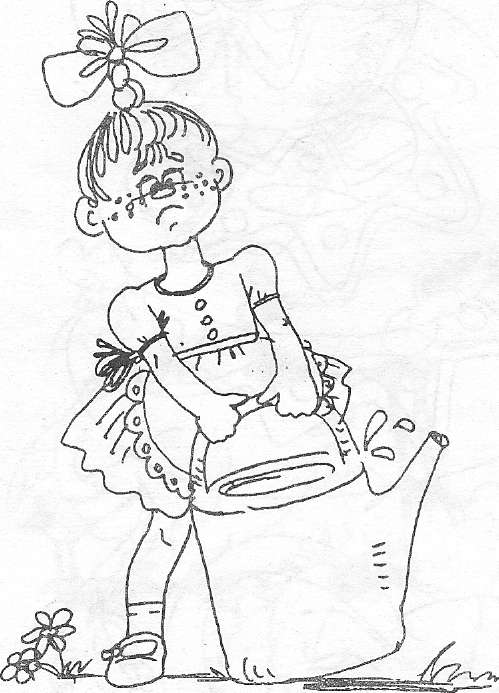 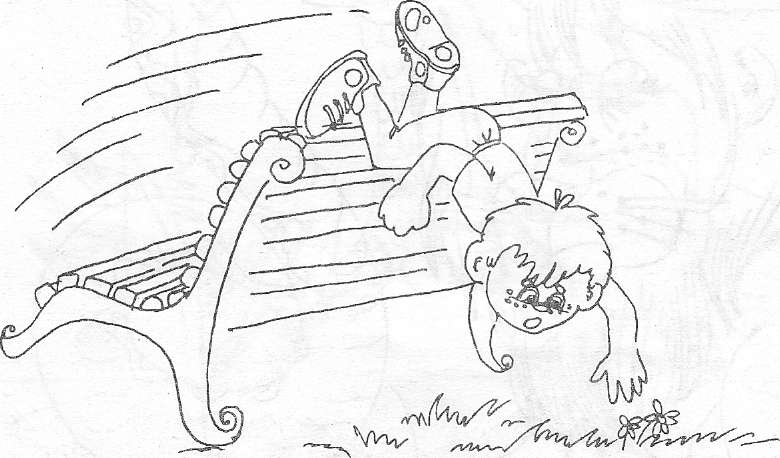 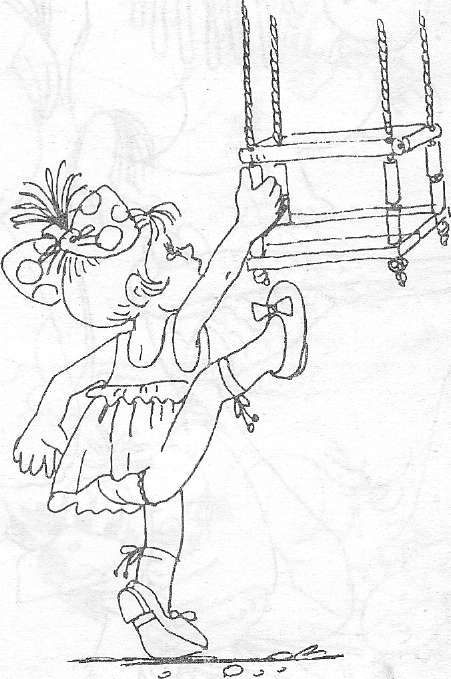 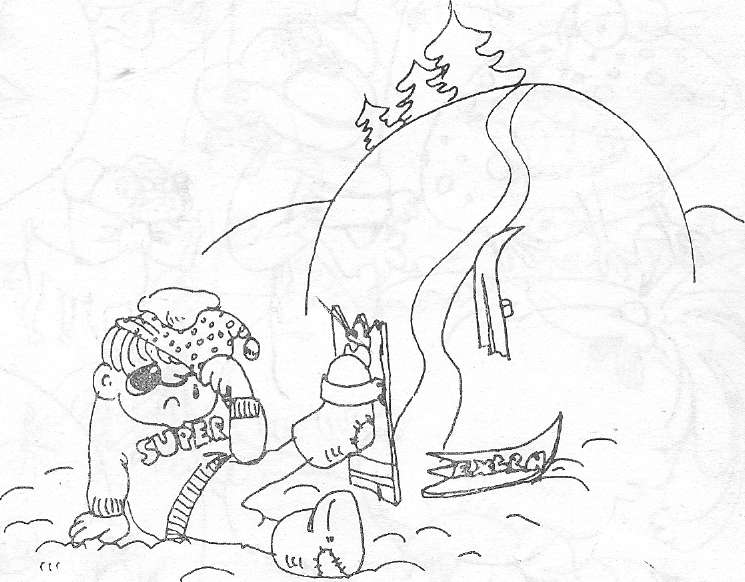 ПРИЛОЖЕНИЕ ДПромежуточные результаты оценки уровня развития волевых качеств у умственно отсталых младших школьниковТаблица Д.1 – Промежуточные результаты оценки уровня развития волевых качеств у учащихся 3 класса с умственной отсталостью                                                                                                          В баллахНаучный руководитель канд. психол. наук  _______________________________  З.И. ЦикуИмя, возраст ребенкаДиагнозИмя, возраст ребенкаДиагнозАндрей К.,       11 летлегкая степень УО4)  Иван Б.,      10 летлегкая степень УОВиктория С.,       10 летлегкая степень УО5)  Даниил Г.,     12 летумеренная степень УОЛариса Т.,       10 летлегкая степень УО6)  Данил С.,     11 летумеренная степень УОГде: УО – умственная отсталостьГде: УО – умственная отсталостьГде: УО – умственная отсталостьГде: УО – умственная отсталостьИмя, возраст ребенкаХарактер отказаОбъяснение причиныПоведениеВремяАндрей К.,       11 летКатегоричныйОтсутствие словаСпокойное240Виктория С.,       10 летМягкийОтсутствие словаСпокойное270Лариса Т.,       10 летКатегоричныйНежелание выполнятьАгрессивное40Имя, возраст ребенкаХарактер отказаОбъяснение причиныПоведениеВремяИван Б.,       10 летКатегоричныйНежелание выполнятьСпокойное125Даниил Г.,       12 летКатегоричныйБез объясненияНеадекватное10Данил С.,       11 летКатегоричныйНежелание выполнятьАгрессивное35Имя, возраст ребенкаНомер предложенияКоличество расшифрованных буквАндрей К.,       11 лет18Иван Б.,       10 лет25Виктория С.,       10 лет110Лариса Т.,10 лет26Даниил Г.,12 лет10Данил С.,11 лет22Имя, возраст ребенкаНомер картинкиНомер картинкиНомер картинкиНомер картинкиОбщий баллИмя, возраст ребенка№1№2№3№4Общий баллАндрей К,       11 лет10113Виктория С.,       10 лет11114Лариса Т.,      10 лет01102Иван Б.,      10 лет10012Даниил Г.,       12 лет01001Даниил С.,       11 лет00011Где: картинка №1 – девочка и лейка; №2 – мальчик и скамейка; №3 – девочка и качели; №4 – мальчик и лыжи.Где: картинка №1 – девочка и лейка; №2 – мальчик и скамейка; №3 – девочка и качели; №4 – мальчик и лыжи.Где: картинка №1 – девочка и лейка; №2 – мальчик и скамейка; №3 – девочка и качели; №4 – мальчик и лыжи.Где: картинка №1 – девочка и лейка; №2 – мальчик и скамейка; №3 – девочка и качели; №4 – мальчик и лыжи.Где: картинка №1 – девочка и лейка; №2 – мальчик и скамейка; №3 – девочка и качели; №4 – мальчик и лыжи.Где: картинка №1 – девочка и лейка; №2 – мальчик и скамейка; №3 – девочка и качели; №4 – мальчик и лыжи.Имя ребенкаВозрастАнамнезДиагнозАндрей К.11 летМед. анамнез:– беременность по счету 1, возраст матери 36;– характер течения беременности: токсикоз первой половины, сохранение, угроза прерывания, анемия второй степени, отеки;– хронические заболевания матери: гастрит, зоб, панкреатит;– характер родов: преждевременные, операбельным путем;– вскармливание: искусственное;– раннее моторное развитие: держит голову с 2 месяцев, переворачивается с 3,5 месяцев, сидит с 8 месяцев, стоит с 1 года, ходит с 1,5 лет;– раннее эмоциональное развитие: без существенных особенностей;– перенесенные заболевания: до года ОРЗ, ОРВИ, после года ОРВИ, односторонняя пневмония, ветряная оспа. – речевое развитие: в текущий момент активно использует вербальные средства коммуникации, активную речь, понимает обращенную речь, занимается с логопедом, дефектологом.Соц. анамнез:– состав семьи: полная (отец, мать);– ребенок проживает с родителями;– жилищные условия: хорошие;– времяпровождение с ребенком, помощь в выполнении заданий: мать;– материальное положение семьи: средний достаток;– источник доходов из членов семьи: отец.Пед. анамнез:– легкая умственная отсталость. Заключение ПМПК:Недоразвитие ВПФ, СНР легкой степени.Имя ребенкаВозрастАнамнезДиагнозЛариса Т.10 летМед. анамнез:– беременность по счету 3, возраст матери 34;– характер течения беременности: мать во время беременности не наблюдалась, употребляла алкоголь;– хронические заболевания матери: зоб, панкреатит, гепатит;– характер родов: преждевременные, операбельным путем;– вскармливание: искусственное;– раннее моторное развитие: держит голову с 4 месяцев, сидит с 11 месяцев, стоит с 1,5 года, ходит с 1 года 11 мес.;– раннее эмоциональное развитие: расторможенность в поведении, неусидчивость, плохой сон, рассеянность, раздражительность;– перенесенные заболевания: ОРВИ, обострения атопического дерматита, анемия легкой степени. – речевое развитие: речь невнятная, развита плохо. Использует фразы и простые предложения. Словарный запас беден.Соц. анамнез:– состав семьи: неполная (мать, бабушка);– ребенок проживает с бабушкой;– жилищные условия: удовлетворительные;– времяпровождение с ребенком, помощь в выполнении заданий: бабушка;– материальное положение семьи: низкий достаток;– источник доходов из членов семьи: бабушка.Пед. анамнез:– неосложненная форма олигофрении. Заключение ПМПК:тотальное недоразвитие ВПФ, СНР легкой степени.Имя ребенкаВозрастАнамнезДиагнозВиктория С.10 летМед. анамнез:– беременность по счету 2, возраст матери 29;– характер течения беременности: токсикоз первой половины, сохранение, угроза прерывания беременности, тяжелые роды (гипоксия плода);– хронические заболевания матери: гастрит, во время беременности переболела корью в легкой форме;– характер родов: преждевременные, операбельным путем;– вскармливание: грудное, с помощью;– раннее моторное развитие: держит голову с 2 месяцев, сидит с 8 месяцев, стоит с 1 года, ходит с 1 года 3 мес.;– раннее эмоциональное развитие: без особенностей;– перенесенные заболевания: ОРЗ, ОРВИ. – речевое развитие: небольшая задержка; в текущий момент активно использует вербальные средства коммуникации, активную речь, понимает обращенную речь, занималась с логопедом, дефектологом.Соц. анамнез:– состав семьи: полная (отец, мать, сестра);– ребенок проживает с родителями;– жилищные условия: хорошие;– времяпровождение с ребенком, помощь в выполнении заданий: мать;– материальное положение семьи: средний достаток;– источник доходов из членов семьи: отец.Пед. анамнез:– умственная отсталость в легкой форме. Заключение ПМПК:недоразвитие ВПФ, СНР легкой степени.Имя ребенкаВозрастАнамнезДиагнозИван Б.10 летМед. анамнез:– беременность по счету 2, возраст матери 35;– характер течения беременности: протекала на фоне анемии, токсикоз 2 триместра, угроза прерывания, сохранение, оперативные роды на сроке 38 недель;– хронические заболевания матери: анемия;– вскармливание: грудное, с помощью;– раннее моторное развитие: держит голову с 2,5 месяцев, сидит с 9 месяцев, стоит с 1 года, ходит с 1 года 2 мес.;– раннее эмоциональное развитие: без особенностей;– перенесенные заболевания: ОРВИ, детские инфекции. – речевое развитие: речь тихая, односложная, внятная, правильная, предложения в основном согласованные, в основном простые, иногда с использованием междометий. Словарный запас снижен.Соц. анамнез:– состав семьи: неполная (мать, брат);– ребенок проживает с матерью и братом;– жилищные условия: хорошие;– времяпровождение с ребенком, помощь в выполнении заданий: мать, брат;– материальное положение семьи: достаток ниже среднего;– источник доходов из членов семьи: мать.Пед. анамнез:– умственная отсталость в легкой форме. Заключение ПМПК:недоразвитие ВПФ, СНР легкой степени.Имя ребенкаВозрастАнамнезДиагнозДаниил Г.12 летМед. анамнез:– беременность по счету 3, возраст матери 42;– характер течения беременности: протекала на фоне анемии, токсикоз, угроза прерывания,  оперативные роды на сроке 36 недель. Субкомпенсированная гидроцефалия плода.– хронические заболевания матери: панкреатит, гипотиреоз;– вскармливание: искусственное;– раннее моторное развитие: держит голову с 4 месяцев, сидит с 11 месяцев, стоит с 1 года 6 мес., ходит с 1 года 11 мес.;– раннее эмоциональное развитие: эмоционально неустойчив, вспыльчив, агрессивен;– перенесенные заболевания: ОРВИ, диспепсия, ангина. Острота зрения снижена, нарушена моторная координация. Испытывает толчкообразные головные боли, локализующиеся в теменной области. Сон нарушен. Речевое развитие соответствует интеллектуальному, понимание затруднено.Соц. анамнез:– состав семьи: неполная (мать, брат, сестра);– ребенок проживает с матерью, братом, сестрой;– жилищные условия: удовлетворительные;– времяпровождение с ребенком, помощь в выполнении заданий: брат;– материальное положение семьи: достаток ниже среднего;– источник доходов из членов семьи: мать.Пед. анамнез:– умеренная степень умственной отсталости. Заключение ПМПК:Тотальное недоразвитие ВПФ, СНР средней степени.Имя ребенкаВозрастАнамнезДиагнозДанил С.11 летМед. анамнез:– беременность по счету 1, возраст матери 37;– характер течения беременности: токсикоз, угроза прерывания,  оперативные роды на сроке 38 недель. Гипоксия плода.– хронические заболевания матери: панкреатит, миопия высокой степени;– вскармливание: грудное;– раннее моторное развитие: держит голову с 3 месяцев, сидит с 9 месяцев, стоит с 1 года 2 мес., ходит с 1 года 6 мес. Развитие протекало относительно благоприятно.– раннее эмоциональное развитие: отмечаются частые колебания настроения;– перенесенные заболевания: ОРВИ, диспепсия, ангина. – речевое развитие: понимание затруднено, занимается с логопедом, дефектологом.Соц. анамнез:– состав семьи: полная;– ребенок проживает с родителями;– жилищные условия: хорошие;– времяпровождение с ребенком, помощь в выполнении заданий: мать;– материальное положение семьи: достаток средний;– источник доходов из членов семьи: отец, мать.Пед. анамнез:– умеренная степень умственной отсталости. Заключение ПМПК:Тотальное недоразвитие ВПФ, СНР средней степени.1234561ДОЬЕЦП2ЮЪБУФЩ3НКАРЖЛ4ВГСЗЙШ5УЭИЯЫХ6МТИмя ребенка, возрастДСНВОРИСредний баллАндрей К., 11 лет32333222,6Виктория С.,10 лет33333322,9Лариса Т.,10 лет12211111,3Иван Б.,10 лет21322111,7Даниил Г.,12 лет11111111Данил С.,11 лет12111111,1Где: Д – дисциплинированность; С – самостоятельность; Н – настойчивость; В – выдержка; О – организованность; Р – решительность; И – инициативность Где: Д – дисциплинированность; С – самостоятельность; Н – настойчивость; В – выдержка; О – организованность; Р – решительность; И – инициативность Где: Д – дисциплинированность; С – самостоятельность; Н – настойчивость; В – выдержка; О – организованность; Р – решительность; И – инициативность Где: Д – дисциплинированность; С – самостоятельность; Н – настойчивость; В – выдержка; О – организованность; Р – решительность; И – инициативность Где: Д – дисциплинированность; С – самостоятельность; Н – настойчивость; В – выдержка; О – организованность; Р – решительность; И – инициативность Где: Д – дисциплинированность; С – самостоятельность; Н – настойчивость; В – выдержка; О – организованность; Р – решительность; И – инициативность Где: Д – дисциплинированность; С – самостоятельность; Н – настойчивость; В – выдержка; О – организованность; Р – решительность; И – инициативность Где: Д – дисциплинированность; С – самостоятельность; Н – настойчивость; В – выдержка; О – организованность; Р – решительность; И – инициативность Где: Д – дисциплинированность; С – самостоятельность; Н – настойчивость; В – выдержка; О – организованность; Р – решительность; И – инициативность 